SecurityThe system is very secure. For the techy types among you, the connection is made using a secure server holding a SSL certificate. (Meaning the address starts with https and carries the padlock symbol.) You will be the only one outside of the nursery that can view your child’s profile and you will access it with a unique username as well as a password and PIN that you create.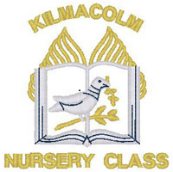 What to expect next…Login DetailsThe nursery will email you with details of your username and password and a link to their Learning Journals website, the website address is also below. You are required to set up a password which should be a minimum of 8 characters, at least one of which must be upper case and it should also contain at least one number. You will then be asked to choose a 4 digit PIN. If you forget your username, password or PIN, please get in touch with the Nursery and they will send you a reset email.https://kilmacolm.yourlearningjournals.co.uk/Login.aspxOnline Learning JournalsAfter a very successful pilot with the Green, Orange and Yellow groups, we have decided to continue using this system and are now rolling it out to all children within the nursery.This means that you will be able to access your child’s learning at a time that suits your family and lifestyle, as long as you have an internet connection. It can be accessed on a phone, tablet, iPad or laptop, as well as many other devices. You will have the option to comment on the content that has been added, and you will also be able to add photos of activities your child has taken part in at home.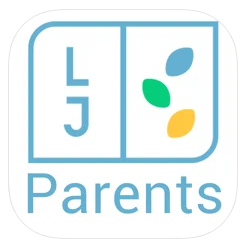 NotificationsYou will receive an email/app notification to let you know that content has been added to your child’s online Learning Journals profile. You can however log in at any time to view new and old content.